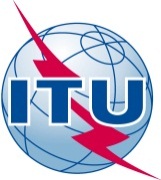 前言国际电信联盟（ITU）是从事电信领域工作的联合国专门机构。ITU-T（国际电信联盟电信标准化部门）是国际电联的常设机构，负责研究技术、操作和资费问题，并发布有关上述内容的建议书，以便在世界范围内实现电信标准化。每四年一届的世界电信标准化全会（WTSA）确定ITU-T各研究组的课题，再由各研究组制定有关这些课题的建议书。世界电信标准化全会第1号决议规定了批准ITU-T建议书所须遵循的程序。属ITU-T研究范围的一些信息技术领域的必要标准是与国际标准化组织（ISO）和国际电工技术委员会（IEC）协作制定的。 ITU 2013年版权所有。未经国际电联事先书面许可，不得以任何手段复制本出版物的任何部分。第54号决议（2012年，迪拜，修订版）创建区域组并向区域组提供帮助（2004年，弗洛里亚诺波利斯；2008年，约翰内斯堡；2012年，迪拜）世界电信标准化全会（2012年，迪拜），考虑到a)	全权代表大会第123号决议（2010年，瓜达拉哈拉，修订版）责成秘书长和三个局的主任相互密切合作，落实有助于缩小发达国家和发展中国家之间标准化工作差距的举措；b)	在下一研究期，某些研究组的工作，特别是有关资费和结算原则、下一代网络（NGN）及未来网络（FN）、安全性、质量、移动性和多媒体等方面的研究工作对于发展中国家1具有相当大的战略意义，认识到a)	发展中国家对国际电联电信标准化部门（ITU-T）第2、3、5和12研究组会议的参加和参与程度相对较高，对其他研究组会议的参与程度也在不断提高；b)	第2、3、5和12研究组已成立了区域组；c)	在第2、3、5和12研究组活动框架内采取的区域方式取得了令人满意的结果；d)	大多数区域组的活动已变得日益重要；e)	第3研究组负责开展与国际电信业务的资费及结算问题（包括成本核算方法）相关的研究，并研究相关电信经济、结算和政策问题，在该研究组下成功设立了区域组；f)	第3研究组区域组的可持续性，以及根据本决议成立的各区域组2旗开得胜，注意到a)	有必要提高发展中国家对研究组工作的参与程度，以确保他们的具体需要和关注得到更好的考虑；b)	为提高发展中国家的参与程度，有必要完善和加强ITU-T各研究组的组织和工作方法；c)	在制定和研究课题、起草文稿和能力建设方面，采用适当磋商框架的重要性；d)	发展中国家有必要更多且更为积极地参加ITU-T的标准化论坛；e)	有必要鼓励对ITU-T工作的更广泛参与，例如，鼓励学术界和电信/信息通信技术标准化领域的专家，特别是发展中国家的学术界和专家的参与；f)	尤其是发展中国家的机构在参加很感兴趣的ITU-T活动时所面临的预算限制，铭记将第2、3、5和12研究组的组织结构和工作方法应用于其它一些研究组，这有利于加大发展中国家对于标准化活动的参与力度，从而有助于实现全权代表大会第123号决议（2010年，瓜达哈拉哈，修订版）的目标，考虑到a)	第3研究组的区域组以及之后的第2、5和12研究组的区域组在运作以及组织结构和工作方法方面取得的经验教训；b)	如本届全会第1号决议（2012年，迪拜，修订版）第9.2.1款所预见的，为第3研究组区域组规定的批准建议书的具体程序，进一步认识到a)	在标准化工作方面采取共同且协调一致的方式可以促进发展中国家标准化活动的开展；b)	ITU-T不同研究组的区域组联席会议，特别是在与区域性讲习班和/或区域性标准化机构会议衔接召开的情况下，可鼓励发展中国家对这些会议的参与，增强这类联席会议的有效性；c)	在发展中国家，主管部门内人数很少的标准化专家通常要负责处理诸多标准化领域的工作，做出决议1	在逐案研究的基础上，支持协调创建ITU-T研究组的区域组，并鼓励这些组与区域性标准化实体进行合作与协作；2	请理事会考虑酌情为区域组提供支持，请各区域及其成员国1	根据本决议“做出决议1”，努力在各自区域创建ITU-T各研究组的区域组，并与电信标准化局协调，酌情支持这些区域组的会议和活动；2	为这些区域组拟定职责范围和工作方法草案，待主管研究组批准；3	酌情创建区域性标准化机构，并鼓励此类机构与各自区域的ITU-T研究组下属区域组协调举行联席会议，以便这些标准化机构能为此类区域组会议提供协调和支持，请如此创建的区域组1	传播有关电信标准化的信息，鼓励发展中国家参与各自区域的标准化活动，并向主管研究组提交书面文稿，反映相关区域的工作重点；2	与相关的区域性组织密切合作，责成各研究组和电信标准化顾问组协调ITU-T各研究组的区域组联席会议，责成电信标准化局主任与电信发展局主任协作，在可用的划拨资源或捐赠资源范围内1	为创建区域组并确保其顺利工作提供一切必要的支持；2	考虑尽可能与ITU-T区域组会议同期举办讲习班；3	采取有利于这些区域组组织会议和讲习班的所有必要措施，呼吁电信标准化局主任与电信发展局主任合作，以便：(i)	继续向第3研究组现有的区域组以及其它区域组提供具体帮助；(ii)	鼓励第3研究组区域组成员继续开发与其成本计算方法相关的计算机化应用工具；(iii)	采取适当措施，为第3研究组现有的和未来的区域组召开会议提供便利，并促进在两个部门之间形成必要的合力，进一步请如此创建的区域组与相关区域性组织密切合作，并报告在各自区域开展工作的情况。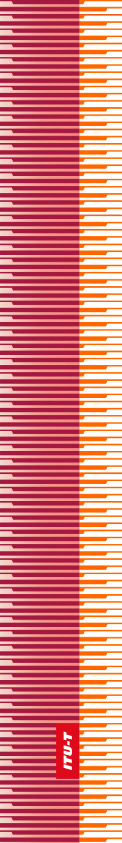 国   际   电   信   联   盟国   际   电   信   联   盟国   际   电   信   联   盟ITU-T国际电信联盟电信标准化部门国际电信联盟电信标准化部门世界电信标准化全会迪拜，2012年11月20-29日世界电信标准化全会迪拜，2012年11月20-29日世界电信标准化全会迪拜，2012年11月20-29日世界电信标准化全会迪拜，2012年11月20-29日第 54 号决议 – 创建区域组并向区域组提供帮助第 54 号决议 – 创建区域组并向区域组提供帮助第 54 号决议 – 创建区域组并向区域组提供帮助第 54 号决议 – 创建区域组并向区域组提供帮助